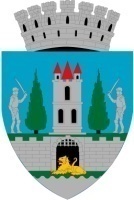 	        HOTĂRÂREA nr. 225/26.07.2022  privind modificarea ANEXEI 1 LA H.C.L. NR. 293/29.11.2018 privind aprobarea Documentației de avizare a Lucrărilor de Intervenții și a indicatorilor tehnico-economici la obiectivul de investiție: ,,Regenerare fizică a zonei Ostrovului,,Consiliul Local al Municipiului Satu Mare, întrunit în şedinţa ordinară din data de 26.07.2022,Analizând proiectul de hotărâre, înregistrat sub nr. 40756/20.07.2022, referatul de aprobare al Primarului Municipiului Satu Mare, înregistrat sub nr. 40759/20.07.2022, în calitate de iniţiator, raportul de specialitate comun al Biroului Consultanţă Tehnică şi Supervizare Lucrări şi al Direcţiei economice, înregistrat sub nr. 40761/20.07.2022, avizele comisiilor de specialitate ale Consiliului Local Satu Mare,Având în vedere procesul verbal ale comisiei tehnico - economice cu                                  nr. 40595/20.07.2022,Ținând seama de prevederile Legii nr. 24/2000 privind normele de tehnică legislativă pentru elaborarea actelor normative, republicată, cu modificările şi completările ulterioare,Având în vedere ORDINUL nr. 1336/21.09.2021 pentru aprobarea metodologiei în vederea punerii în aplicare a Ordonanţei Guvernului nr. 15/2021 privind reglementarea unor măsuri fiscal bugetare prin ajustarea preţurilor aferente materialelor de construcţii pentru contractele de achiziţie publică/contractele sectoriale de lucrări finanţate prin Programul Operaţional Regional 2014-2020,  În baza prevederilor art. 129 alin. (2) lit. b) coroborat cu prevederile alin. (4)                   lit. d) din O.U.G. nr. 57/2019 privind Codul administrativ, cu modificările și completările ulterioare,În temeiul prevederilor art. 139 alin (3) lit. d) și art. 196 alin (1) lit. a) din O.U.G. nr. 57/2019 privind Codul administrativ, cu modificările și completările ulterioare,          Adoptă prezenta H O T Ă R Â R E:Art. 1. Se abrogă H.C.L. nr. 139/28.04.2022 privind modificarea ANEXEI 1 LA H.C.L. nr. 293/29.11.2018 privind aprobarea Documentației de avizare a Lucrărilor de Intervenții și a indicatorilor tehnico - economici la obiectivul de investiție: Regenerare fizică a zonei Ostrovului.Art. 2. Se aprobă valoarea actualizată a devizului general al obiectivului de investiții ,,Regenerare fizică a zonei Ostrovului”, conform Anexei nr. 1 parte integrantă a prezentei hotărâri.Art. 3. Celelalte articole ale H.C.L. nr. 293/29.11.2018 rămân neschimbate. Art. 4. Cu ducerea la îndeplinire a prezentei hotărâri se încredinţează Primarul Municipiului Satu Mare, Direcţia economică şi Biroul Consultanţă Tehnică şi Supervizare Lucrări.Art. 5. Prezenta hotărâre se comunică, prin intermediul Secretarului General al Municipiului Satu Mare, în termenul prevăzut de lege, Primarului Municipiului                            Satu Mare, Instituţiei Prefectului - Judeţul Satu Mare, Biroului Consultanţă Tehnică şi Supervizare Lucrări și Direcţiei Economice. 	Președinte de ședință,                                                  Contrasemnează            Cernea Victor Ioan                                                     Secretar general,                                                                                             Mihaela Maria RacolțaPrezenta hotărâre a fost adoptată cu respectarea prevederilor art. 139 alin. (3) lit. d) din O.U.G. nr. 57/2019 privind Codul administrativ;Redactat în 6 exemplare originaleTotal consilieri în funcţie23Nr. total al consilierilor prezenţi22Nr. total al consilierilor absenţi1Voturi pentru22Voturi împotrivă0Abţineri0